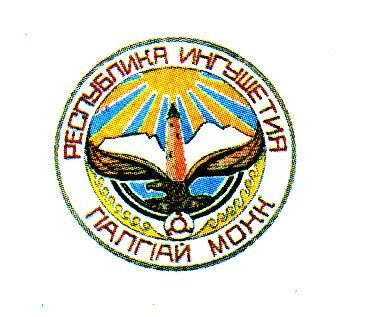 Г1АЛГ1АЙ  РЕСПУБЛИКАЗАКОНГ1алг1ай Республика цхьайолча законодательни акташта хувцамаш юкъедахьара хьакъехьаТ1аийцадГ1алг1ай РеспубликаХалкъа Гуллама	                                         2016 шера 28 апрелеСтатья 1Г1алг1ай Республика «Лаьттан юкъ-моттигаш д1а-хьа нийсъярах» долча 2007 шера 14 декабрерча №50-РЗ Закона (газет «Г1алг1айче», 2007, 25 декабре; 2009, 15 декабре; 2010, 17 июне;  2011, 18 январе, 6 октябре;  2013, 7 ноябре; 2014, 8 ноябре; 2015, 6 июне) юкъехьо 1обелгалдаь хувцаш:1) 4 даькъе:а) 2 пункт укх редакце д1аязъе:«2) заявитела личность белгалъяча документий копеш (физически лицаш болча заявителашта);»;б) т1атохар де ер чулоацам болча 2¹ пунктаца: «2¹) индивидуальни предпринимателий ца1 йолча паччахьалкхен реестра т1ара выписка (индивидуальни предпринимателаш болча заявителашта) е юридически лицай ца1 йолча паччахьалкхен реестра т1ара выписка (юридически лицаш болча заявителашта);»;в) 5 пункта т1атохар де укх дешашца «из лаьттан участок доалахьа йолчунца цу лаьттан участка сервитут оттаеш яь соглашени еце»;2) 4¹ даькъе дешаш «4 даькъа 1, 3, 4 пункташ» хувца дешашца                    «4 даькъа 1, 2¹, 3, 4 пункташца». Статья 2Г1алг1ай Республика «Гонахьара среда лорадарах» долча 2009 шера                30 июнерча №28-РЗ йолча Закона (газет «Г1алг1айче», 2009, 4 июле; 2013,                     7 ноябре; 2014, 8 ноябре;  2015, 5 марте) 7 статье юкъехьо 1обелгалдаь хувцамаш:1) 1 дакъа укх редакце д1аязде:«1. Городской поселеней моттигера лоарх1ам болча дешащца да ч1оаг1а йола коммунальни нувхаш гулъяр (цу даькъе къаьст-къаьста гулъяр) в1ашт1ехьдоаккхача дакъа лацар, арг1а йолча городской поселеней доазонаш т1а.»;2) 2 даькъа 2 пункт укх редакце д1аязъе:«2) ч1оаг1а коммунальни нувхаш чакхйоахаш, утилизаци еш, зене хургйоацаш а лаьттах д1айохкаш а къахьегача дакъалацар, арг1а йолча муниципальни районий доазонаш т1а;»;3) 3 даькъа 2 пункт укх редакце д1аязъе:«2) ч1оаг1а йола коммунальни нувхаш гулъяр (цу даькъе къаьст-къаьста гулъяр) в1ашт1ехьдоаккхача дакъалацар, иштта дакъалацар  транспортировка еча, утилизаци еча, зене ца хилийтара, лаьттах д1айохкача.».Статья 3 «Г1алг1ай Республика хин ресурсех пайда эцарах а кхерамзле 1алашъярах а» долча 2007 шера 19 июлерча №30-РЗ йолча Г1алг1ай Республика Закона  (газет «Г1алг1айче», 2007, 26 июле; 2014, 31 декабре; 2015, 29 декабре) 12 статье юкъехьо 1обелгалдаь хувцамаш: 2 дакъа укх редакце д1аязде:«2. Городской поселене моттигерча шедоалдара органий хин хьакъехьа йолча полномочешца я, укх статьяй 1 даькъо белгалъяь хин объекташ доалахьа йолча полномочеш ца лаьрх1ача а, цар юкъара пайда эцача хин объекташта а цар берда йистошка гражданаш хийцца т1акхачар 1алашдарца а города поселене доазон т1а йолча хин объекташта т1акхачара доазув тохарах бахархошка хоам д1абарца а.»;т1айохар де ер чулоацам болча 4 а 5 а доакъошца:«4. Муниципальни района моттигерча шедоалдара органий хин хьакъехьа йолча полномочешца я, укх статьяй 1 даькъо белгалъяь хин объекташ доалахьа йолча полномочеш ца лаьрх1ача а, цар юкъара пайда эцача хин объекташта а цар берда йистошка гражданаш хийцца т1акхачар 1алашдарца а города поселене доазон т1а йолча хин объекташта т1акхачара доазув тохарах бахархошка хоам д1абарца а, бахархоша шоай а бытовой а г1улакхашта а цу даькъе. 5. Городской округа моттигерча шедоалдара органий хин хьакъехьа йолча полномочешца я, укх статьяй 1 даькъо белгалъяь хин объекташ доалахьа йолча полномочеш ца лаьрх1ача а, цар юкъара пайда эцача хин объекташта а цар берда йистошка гражданаш хийцца т1акхачар 1алашдарца а города поселене доазон т1а йолча хин объекташта т1акхачара доазув тохарах бахархошка хоам д1абарца а.».Статья 4Ер Закон низаца ч1оаг1денна болх бе долалу ер официально  кепатехача дийнахьа денз.Г1алг1ай Республика	Мехкда                                                                            Евкуров Ю.Б.         г. Магас2016 шера «_____»___________         №______